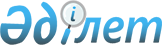 О районном бюджете Карасуского района на 2012-2014 годы
					
			Утративший силу
			
			
		
					Решение маслихата Карасуского района Костанайской области от 21 декабря 2011 года № 407. Зарегистрировано Управлением юстиции Карасуского района Костанайской области 30 декабря 2011 года № 9-13-142. Утратило силу в связи с истечением срока применения - (письмо маслихата Карасуского района Костанайской области от 23 июня 2014 года № 02-4-128)

      Примечание РЦПИ.

      В тексте сохранена авторская орфография и пунктуация.      Сноска. Утратило силу в связи с истечением срока применения - (письмо маслихата Карасуского района Костанайской области от 23.06.2014 № 02-4-128).      Рассмотрев постановление акимата Карасуского района, в соответствии с подпунктом 1) пункта 1 статьи 6 Закона Республики Казахстан от 23 января 2001 года "О местном государственном управлении и самоуправлении в Республике Казахстан" Карасуский районный маслихат РЕШИЛ:



      1. Утвердить бюджет Карасуского района на 2012-2014 годы согласно приложениям 1, 2 и 3 соответственно, в том числе на 2012 год в следующих объемах:



      1) доходы – 2830094,0 тысяч тенге, в том числе по:

      налоговым поступлениям – 590250,0 тысячи тенге;

      неналоговым поступлениям – 4633,0 тысяч тенге;

      поступлениям от продажи основного капитала – 4280,0 тысяч тенге;

      поступлениям трансфертов – 2230931,0 тысяч тенге;

      2) затраты – 2854323,5 тысяч тенге;

      3) чистое бюджетное кредитование – 23007,0 тысяч тенге, в том числе:

      бюджетные кредиты – 25521,0 тысяч тенге;

      погашение бюджетных кредитов – 2514,0 тысяч тенге;

      4) сальдо по операциям с финансовыми активами – 0,0 тысяч тенге, в том числе:

      приобретение финансовых активов – 0,0 тысяч тенге;

      5) дефицит (профицит) бюджета – - 47236,5 тысяч тенге;

      6) финансирование дефицита (использование профицита) бюджета – 47236,5 тысяч тенге.

      Сноска. Пункт 1 в редакции решения маслихата Карасуского района Костанайской области от 04.12.2012 № 63 (вводится в действие с 01.01.2012).



      2. Учесть, что в бюджете района на 2012 год предусмотрен объем субвенции, передаваемой из областного бюджета в сумме 1459529,0 тысяч тенге.



      3. Учесть, что в бюджете района на 2012 год предусмотрены целевые текущие трансферты и трансферты на развитие из областного бюджета, в том числе:



      1) на укрепление материально-технической базы организаций образования в сумме 8400,0 тысяч тенге;



      2) на укрепление материально-технической базы объектов коммунальной собственности в сумме 14490,0 тысяч тенге;



      3) на проектирование, строительство и (или) приобретение жилья государственного коммунального жилищного фонда в сумме 9127,0 тысяч тенге;



      4) на возмещение потерь сельскохозяйственного производства по объекту "Реконструкция участка Ишимского группового водопровода в Карасуском районе Костанайской области от распределительного эксплуатационного участка - 6 до села Карасу" в сумме 15000,0 тысяч тенге.

      Сноска. Пункт 3 с изменениями, внесенными решением маслихата Карасуского района Костанайской области от 14.05.2012 № 24 (вводится в действие с 01.01.2012); от 04.12.2012 № 63 (вводится в действие с 01.01.2012).



      4. Учесть, что в бюджете района на 2012 год предусмотрено поступление целевых текущих трансфертов из республиканского бюджета, в том числе:

      1) на проведение противоэпизоотических мероприятий в сумме 14778,0 тысяч тенге;



      2) для реализации мер социальной поддержки специалистов в сумме 5671,0 тысяч тенге;



      3) на реализацию государственного образовательного заказа в дошкольных организациях образования в сумме 62554,0 тысячи тенге;



      4) на реализацию Государственной программы развития образования в Республике Казахстан на 2011-2020 годы в сумме 8868,0 тысяч тенге;



      5) на ежемесячную выплату денежных средств опекунам (попечителям) на содержание ребенка-сироты (детей-сирот), и ребенка (детей), оставшегося без попечения родителей в сумме 12135,0 тысяч тенге;



      6) на увеличение размера доплаты за квалификационную категорию учителям школ и воспитателям дошкольных организаций образования в сумме 10937,0 тысяч тенге;



      7) на повышение оплаты труда учителям, прошедшим повышение квалификации по учебным программам Автономной организации образования "Назарбаев Интеллектуальные школы" в сумме 431,0 тысяч тенге.

      Сноска. Пункт 4 с изменениями, внесенными решениями маслихата Карасуского района Костанайской области от 12.04.2012 № 16 (вводится в действие с 01.01.2012); от 14.05.2012 № 24 (вводится в действие с 01.01.2012); от 27.07.2012 № 37 (вводится в действие с 01.01.2012); от 04.12.2012 № 63 (вводится в действие с 01.01.2012).



      5. Учесть, что в бюджете района на 2012 год предусмотрено поступление средств из республиканского бюджета, реализуемых по следующим направлениям:

      реализация проектов, а также государственная поддержка местного самоуправления в рамках программы "Развитие регионов" в сумме 3649,0 тысяч тенге.



      6. Учесть, что в бюджете района на 2012 год предусмотрено поступление средств из республиканского бюджета на реализацию Программы занятости 2020, в том числе целевых текущих трансфертов:

      на частичное субсидирование заработной платы в сумме 1937,0 тысяч тенге;

      на обеспечение деятельности центров занятости населения в сумме 8667,0 тысяч тенге;

      на молодежную практику в сумме 1858,0 тысяч тенге.

      Сноска. Пункт 6 с изменением, внесенным решением маслихата Карасуского района Костанайской области от 04.12.2012 № 63 (вводится в действие с 01.01.2012).



      7. Учесть, что в бюджете района на 2012 год предусмотрено поступление средств из республиканского бюджета, в том числе:

      целевого трансферта на развитие на проектирование, развитие, обустройство и (или) приобретение инженерно-коммуникационной инфраструктуры в сумме 24408,0 тысяч тенге;

      бюджетных кредитов местным исполнительным органам для реализации мер социальной поддержки специалистов в сумме 25521,0 тысяч тенге;

      целевого трансферта на развитие системы водоснабжения в сельских населенных пунктах в сумме 392227,0 тысяч тенге;

      целевого трансферта на проектирование, строительство и (или) приобретение жилья государственного коммунального жилищного фонда в сумме 60033,0 тысяч тенге;

      целевого текущего трансферта на развитие сельских населенных пунктов в рамках Программы занятости 2020 в сумме 116232,0 тысяч тенге.

      Сноска. Пункт 7 в редакции решения маслихата Карасуского района Костанайской области от 16.04.2012 № 16 (вводится в действие с 01.01.2012); с изменениями, внесенными решением маслихата Карасуского района Костанайской области от 04.12.2012 № 63 (вводится в действие с 01.01.2012).



      8. Утвердить резерв местного исполнительного органа Карасуского района на 2012 год в сумме 4800 тысяч тенге, в том числе:

      на неотложные затраты в сумме 4800 тысяч тенге.



      9.Утвердить перечень бюджетных программ сел и сельских округов на 2012 - 2014 годы, согласно приложению 4.



      10.Утвердить перечень бюджетных программ, не подлежащих секвестру в процессе исполнения районного бюджета на 2012 год, согласно приложению 5.



      11. Настоящее решение вводится в действие с 1 января 2012 года.      Председатель восемнадцатой сессии,

      секретарь Карасуского

      районного маслихата                        С. Казиев      СОГЛАСОВАНО:      Исполняющая обязанности

      начальника государственного

      учреждения "Отдел экономики

      и бюджетного планирования

      акимата Карасуского района"

      _______________ Е.Биркель      Начальник государственного

      учреждения "Отдел финансов

      акимата Карасуского района"

      _______________ И.Горлова

Приложение 1          

к решению маслихата       

от 21 декабря 2011 года № 407  Приложение          

к решению маслихата      

от 4 декабря 2012 года № 63    Районный бюджет на 2012 год      Сноска. Приложение 1 в редакции решения маслихата Карасуского района Костанайской области от 04.12.2012 № 63 (вводится в действие с 01.01.2012).

Приложение 2           

к решению маслихата       

от 21 декабря 2011 года № 407   Районный бюджет на 2013 год

Приложение № 3          

к решению маслихата       

от 21 декабря 2011 года № 407  Приложение № 2          

к решению маслихата       

от 12 апреля 2012 года № 16    Районный бюджет на 2014 год      Сноска. Приложение 3 в редакции решения маслихата Карасуского района Костанайской области от 12.04.2012 № 16 (вводится в действие с 01.01.2012).

Приложение № 4           

к решению маслихата        

от 21 декабря 2011 года № 407  Приложение № 2       

к решению маслихата    

от 6 ноября 2012 года № 53  Перечень бюджетных программ сел и сельских округов

Карасуского района на 2012-2014 годы      Сноска. Приложение 4 в редакции решения маслихата Карасуского района Костанайской области от 06.11.2012 № 53 (вводится в действие с 01.01.2012).

Приложение 5           

к решению маслихата       

от 21 декабря 2011 года № 407   Перечень местных бюджетных программ, не подлежащих

секвестру в процессе исполнения районного

бюджета на 2012 год
					© 2012. РГП на ПХВ «Институт законодательства и правовой информации Республики Казахстан» Министерства юстиции Республики Казахстан
				КатегорияКатегорияКатегорияКатегорияКатегорияКатегорияСумма,

тысяч тенгеКлассКлассКлассКлассКлассСумма,

тысяч тенгеПодклассПодклассПодклассПодклассСумма,

тысяч тенгеСпецификаСпецификаСпецификаСумма,

тысяч тенгеНаименованиеСумма,

тысяч тенгеI. Доходы2830094,01Налоговые поступления590250,0101Подоходный налог295479,01012Индивидуальный подоходный налог295479,0103Социальный налог167510,01031Социальный налог167510,0104Налоги на собственность112208,01041Налоги на имущество53252,01043Земельный налог5887,01044Налог на транспортные средства43620,01045Единный земельный налог9449,0105Внутренние налоги на товары,

работы и услуги12869,01052Акцизы989,01053Поступления за использование

природных и других ресурсов4846,01054Сборы за ведение

предпринимательской

и профессиональной деятельности6838,01055Налог на игорный бизнес196,0108Обязательные платежи, взимаемые

за совершение юридически значимых

действий и (или) выдачу

документов уполномоченным на

то государственными органами

или должностными лицами2184,01081Государственная пошлина2184,02Неналоговые поступления4633,0201Доходы от государственной

собственности808,02011Поступления части чистого дохода

государственных предприятий335,02015Доходы от аренды имущества,

находящегося в государственной

собственности473,0202Поступления от реализации товаров

(работ, услуг) государственными

учреждениями, финансируемыми из

государственного бюджета65,02021Поступления от реализации товаров

(работ, услуг) государственными

учреждениями, финансируемыми из

государственного бюджета65,0204Штрафы, пени, санкции, взыскания,

налагаемые государственными

учреждениями, финансируемыми из

государственного бюджета, а также

содержащимися и финансируемыми из

бюджета (сметы расходов)

Национального Банка Республики

Казахстан130,02041Штрафы, пени, санкции, взыскания,

налагаемые государственными

учреждениями, финансируемыми из

государственного бюджета, а также

содержащимися и финансируемыми

из бюджета (сметы

расходов)Национального Банка

Республики Казахстан, за

исключением поступлений от

организаций нефтяного сектора130,0206Прочие неналоговые поступления3630,02061Прочие неналоговые поступления3630,03Поступления от продажи основного

капитала4280,0303Продажа земли и нематериальных

активов4280,03031Продажа земли4280,04Поступления трансфертов2230931,0402Трансферты из вышестоящих органов

государственного управления2230931,04022Трансферты из областного бюджета2230931,0Функциональная группаФункциональная группаФункциональная группаФункциональная группаФункциональная группаФункциональная группаСумма,

тысяч тенгеФункциональная подгруппаФункциональная подгруппаФункциональная подгруппаФункциональная подгруппаФункциональная подгруппаСумма,

тысяч тенгеАдминистратор бюджетных программАдминистратор бюджетных программАдминистратор бюджетных программАдминистратор бюджетных программСумма,

тысяч тенгеПрограммаПрограммаПрограммаСумма,

тысяч тенгеПодпрограммаПодпрограммаСумма,

тысяч тенгеНаименованиеСумма,

тысяч тенгеII. Затраты2854323,501Государственные услуги общего

характера257203,91Представительные, исполнительные

и другие органы, выполняющие

общие функции государственного

управления233240,1112Аппарат маслихата района (города

областного значения)13087,0001Услуги по обеспечению

деятельности маслихата района

(города областного значения)13087,0122Аппарат акима района (города

областного значения)67442,7001Услуги по обеспечению

деятельности акима района

(города областного значения)65363,0003Капитальные расходы

государственного органа2079,7123Аппарат акима района в городе,

города районного значения,

поселка, аула (села), аульного

(сельского) округа152710,4001Услуги по обеспечению

деятельности акима района

в городе, города районного

значения, поселка, аула (села),

аульного (сельского) округа140411,4022Капитальные расходы

государственного органа12299,02Финансовая деятельность12200,8452Отдел финансов района (города

областного значения)12200,8001Услуги по реализации

государственной политики

в области исполнения бюджета

района (города областного

значения) и управления

коммунальной собственностью

района (города областного

значения)11778,0010Приватизация, управление

коммунальным имуществом,

постприватизационная деятельность

и регулирование споров, связанных

с этим300,8018Капитальные расходы

государственного органа122,05Планирование и статистическая

деятельность11763,0453Отдел экономики и бюджетного

планирования района (города

областного значения)11763,0001Услуги по реализации

государственной политики

в области формирования и развития

экономической политики, системы

государственного планирования

и управления района (города

областного значения)11763,002Оборона4859,01Военные нужды3142,0122Аппарат акима района (города

областного значения)3142,0005Мероприятия в рамках исполнения

всеобщей воинской обязанности3142,02Организация работы

по чрезвычайным ситуациям1717,0122Аппарат акима района (города

областного значения)1717,0006Предупреждение и ликвидация

чрезвычайных ситуаций масштаба

района (города областного

значения)1717,004Образование1542437,61Дошкольное воспитание и обучение111080,0464Отдел образования района (города

областного значения)111080,0009Обеспечение дошкольного

воспитания и обучения48334,0021Увеличение размера доплаты

за квалификационную категорию

воспитателям детских садов,

мини-центров, школ-интернатов:

общего типа, специальных

(коррекционных),

специализированных для одаренных

детей, организаций образования

для детей-сирот и детей,

оставшихся без попечения

родителей, центров адаптации

несовершеннолетних за счет

трансфертов из республиканского

бюджета192,0040Реализация государственного

образовательного заказа

в дошкольных организациях

образования62554,02Начальное,основное среднее

и общее среднее образование1275952,1464Отдел образования района (города

областного значения)1275952,1003Общеобразовательное обучение1181174,1006Дополнительное образование для

детей83602,0063Повышение оплаты труда учителям,

прошедшим повышение квалификации

по учебным программам АОО

"Назарбаев интеллектуальные

школы" за счет трансфертов

из республиканского бюджета431,0064Увеличение размера доплаты

за квалификационную категорию

учителям организаций начального,

основного среднего, общего

среднего образования: школы,

школы-интернаты: (общего типа,

специальных (коррекционных),

специализированных для одаренных

детей; организаций для

детей-сирот и детей, оставшихся

без попечения родителей) за счет

трансфертов из республиканского

бюджета10745,09Прочие услуги в области

образования155405,5464Отдел образования района (города

областного значения)155405,5001Услуги по реализации

государственной политики

на местном уровне в области

образования11036,0005Приобретение и доставка

учебников, учебно-методических

комплексов для государственных

учреждений образования района

(города областного значения)10682,8015Ежемесячные выплаты денежных

средств опекунам (попечителям)

на содержание ребенка - сироты

(детей-сирот), и ребенка (детей),

оставшегося без попечения

родителей за счет трансфертов

из республиканского бюджета12135,0020Обеспечение оборудованием,

программным обеспечением

детей-инвалидов, обучающихся

на дому за счет трансфертов

из республиканского бюджета680,0067Капитальные расходы

подведомственных государственных

учреждений и организаций120871,706Социальная помощь и социальное

обеспечение88541,72Социальная помощь70515,7451Отдел занятости и социальных

программ района (города

областного значения)70515,7002Программа занятости16517,7005Государственная адресная

социальная помощь6083,1007Социальная помощь отдельным

категориям нуждающихся граждан по

решениям местных представительных

органов9805,7010Материальное обеспечение детей-

инвалидов, воспитывающихся

и обучающихся на дому704,0014Оказание социальной помощи

нуждающимся гражданам на дому6578,0016Государственные пособия на детей

до 18 лет20416,1017Обеспечение нуждающихся инвалидов

обязательными гигиеническими

средствами и предоставление услуг

специалистами жестового языка,

индивидуальными помощниками

в соответствии с индивидуальной

программой реабилитации инвалида1744,1023Обеспечение деятельности центров

занятости8667,09Прочие услуги в области

социальной помощи и социального

обеспечения18026,0451Отдел занятости и социальных

программ района (города

областного значения)18026,0001Услуги по реализации

государственной политики

на местном уровне в области

обеспечения занятости

и реализации социальных программ

для населения17531,0011Оплата услуг по зачислению,

выплате и доставке пособий

и других социальных выплат495,007Жилищно-коммунальное хозяйство618492,01Жилищное хозяйство211400,0464Отдел образования района (города

областного значения)116232,0026Ремонт объектов в рамках развития

сельских населенных пунктов

по Программе занятости 2020116232,0466Отдел архитектуры,

градостроительства

и строительства района (города

областного значения)95168,0003Проектирование, строительство

и (или) приобретение жилья

государственного коммунального

жилищного фонда70760,0004Проектирование, развитие,

обустройство и (или) приобретение

инженерно-коммуникационной

инфраструктуры24408,02Коммунальное хозяйство392227,0466Отдел архитектуры,

градостроительства

и строительства района (города

областного значения)392227,0006Развитие системы водоснабжения

и водоотведения392227,03Благоустройство населенных

пунктов14865,0123Аппарат акима района в городе,

города районного значения,

поселка, аула (села), аульного

(сельского) округа14365,0008Освещение улиц населенных пунктов5365,0009Обеспечение санитарии населенных

пунктов5200,0011Благоустройство и озеленение

населенных пунктов3800,0466Отдел архитектуры,

градостроительства

и строительства района

(города областного значения)500,0007Развитие благоустройства городов

и населенных пунктов500,008Культура, спорт, туризм

и информационное пространство148681,11Деятельность в области культуры65526,0455Отдел культуры и развития языков

района (города областного

значения)65526,0003Поддержка культурно-досуговой

работы65526,02Спорт7881,0465Отдел физической культуры

и спорта района (города

областного значения)7881,0005Развитие массового спорта

и национальных видов спорта3465,0006Проведение спортивных

соревнований на районном (города

областного значения) уровне1155,0007Подготовка и участие членов

сборных команд района (города

областного значения) по различным

видам спорта на областных

спортивных соревнованиях3261,03Информационное пространство52907,0455Отдел культуры и развития языков

района (города областного

значения)45917,0006Функционирование районных

(городских) библиотек42470,0007Развитие государственного языка

и других языков народа Казахстана3447,0456Отдел внутренней политики района

(города областного значения)6990,0002Услуги по проведению

государственной информационной

политики через газеты и журналы6370,0005Услуги по проведению

государственной информационной

политики через телерадиовещание620,09Прочие услуги по организации

культуры, спорта, туризма

и информационного пространства22367,1455Отдел культуры и развития языков

района (города областного

значения)8992,1001Услуги по реализации

государственной политики

на местном уровне в области

развития языков и культуры7866,1010Капитальные расходы

государственного органа210,0032Капитальные расходы

подведомственных государственных

учреждений и организаций916,0456Отдел внутренней политики района

(города областного значения)6603,0001Услуги по реализации

государственной политики

на местном уровне в области

информации, укрепления

государственности и формирования

социального оптимизма граждан5553,4003Реализация мероприятий в сфере

молодежной политики1049,6465Отдел физической культуры

и спорта района (города

областного значения)6772,0001Услуги по реализации

государственной политики

на местном уровне в сфере

физической культуры и спорта6772,010Сельское, водное, лесное, рыбное

хозяйство, особо охраняемые

природные территории, охрана

окружающей среды и животного

мира, земельные отношения39723,01Сельское хозяйство15474,0454Отдел предпринимательства

и сельского хозяйства района

(города областного значения)5671,0099Реализация мер по оказанию

социальной поддержке специалистов5671,0473Отдел ветеринарии района (города

областного значения)9803,0001Услуги по реализации

государственной политики

на местном уровне в сфере

ветеринарии5954,0003Капитальные расходы

государственного органа3649,0007Организация отлова и уничтожения

бродячих собак и кошек200,06Земельные отношения9471,0463Отдел земельных отношений района

(города областного значения)9471,0001Услуги по реализации

государственной политики в

области регулирования земельных

отношений на территории района

(города областного значения)9271,0007Капитальные расходы

государственного органа200,09Прочие услуги в области

сельского, водного, лесного,

рыбного хозяйства, охраны

окружающей среды и земельных

отношений14778,0473Отдел ветеринарии района (города

областного значения)14778,0011Проведение противоэпизоотических

мероприятий14778,011Промышленность, архитектурная,

градостроительная и строительная

деятельность31699,02Архитектурная, градостроительная

и строительная деятельность31699,0466Отдел архитектуры,

градостроительства

и строительства района (города

областного значения)31699,0001Услуги по реализации

государственной политики в

области строительства, улучшения

архитектурного облика городов,

районов и населенных пунктов

области и обеспечению

рационального и эффективного

градостроительного освоения

территории района (города

областного значения)30179,0015Капитальные расходы

государственных органов1520,012Транспорт и коммуникации42968,61Автомобильный транспорт42968,6123Аппарат акима района в городе,

города районного значения,

поселка, аула (села), аульного

(сельского) округа3900,0013Обеспечение функционирования

автомобильных дорог в городах

районного значения, поселках,

аулах (селах), аульных (сельских)

округах3900,0458Отдел жилищно-коммунального

хозяйства, пассажирского

транспорта и автомобильных дорог

района (города областного

значения)39068,6023Обеспечение функционирования

автомобильных дорог39068,613Прочие70161,09Прочие70161,0123Аппарат акима района в городе,

города районного значения,

поселка, аула (села), аульного

(сельского) округа3649,0040Реализация мер по содействию

экономическому развитию регионов

в рамках Программы "Развитие

регионов" за счет целевых

трансфертов из республиканского

бюджета3649,0454Отдел предпринимательства

и сельского хозяйства района

(города областного значения)17447,0001Услуги по реализации

государственной политики на

местном уровне в области развития

предпринимательства,

промышленности и сельского

хозяйства17317,0007Капитальные расходы

государственного органа130,0458Отдел жилищно-коммунального

хозяйства, пассажирского

транспорта и автомобильных дорог

района (города областного

значения)49065,0001Услуги по реализации

государственной политики

на местном уровне в области

жилищно-коммунального хозяйства,

пассажирского транспорта

и автомобильных дорог7292,0067Капитальные расходы

подведомственных государственных

учреждений и организаций41773,014Обслуживание долга2,41Обслуживание долга2,4452Отдел финансов района (города

областного значения)2,4013Обслуживание долга местных

исполнительных органов по выплате

вознаграждений и иных платежей

по займам из областного бюджета2,415Трансферты9554,21Трансферты9554,2452Отдел финансов района (города

областного значения)9554,2006Возврат неиспользованных

(недоиспользованных) целевых

трансфертов7423,2024Целевые текущие трансферты

в вышестоящие бюджеты

в связи с передачей функций

государственных органов

из нижестоящего уровня

государственного управления

в вышестоящий2131,0III.Чистое бюджетное кредитование23007,0Бюджетные кредиты25521,010Сельское, водное, лесное, рыбное

хозяйство, особо охраняемые

природные территории, охрана

окружающей среды и животного

мира, земельные отношения25521,01Сельское хозяйство25521,0454Отдел предпринимательства

и сельского хозяйства района

(города областного значения)25521,0009Бюджетные кредиты для реализации

мер социальной поддержки

специалистов25521,005Погашение бюджетных кредитов2514,001Погашение бюджетных кредитов2514,01Погашение бюджетных кредитов,

выданных из государственного

бюджета2514,0013Погашение бюджетных кредитов,

выданных из местного бюджета

физическим лицам2514,0IV. Сальдо по операциям

с финансовыми активами0,0Приобретение финансовых активов0,013Прочие0,09Прочие0,0452Отдел финансов района (города

областного значения)0,0014Формирование или увеличение

уставного капитала юридических

лиц0,0V. Дефицит (профицит) бюджета-47236,5VI. Финансирование дефицита

(использование профицита) бюджета47236,5Поступления займов25521,007Поступления займов25521,01Внутренние государственные займы25521,02Договоры займа25521,0003Займы, получаемые местным

исполнительным органом района

(города областного значения)25521,016Погашение займов2514,01Погашение займов2514,0452Отдел финансов района (города

областного значения)2514,0008Погашение долга местного

исполнительного органа перед

вышестоящим бюджетом2514,0Движение остатков бюджетных

средств24229,508Используемые остатки бюджетных

средств24229,51Остатки бюджетных средств24229,51Свободные остатки бюджетных

средств24229,5КатегорияКатегорияКатегорияКатегорияКатегорияКатегорияСумма,

тысяч

тенгеКлассКлассКлассКлассКлассСумма,

тысяч

тенгеПодклассПодклассПодклассПодклассСумма,

тысяч

тенгеСпецификаСпецификаСпецификаСумма,

тысяч

тенгеНаименованиеСумма,

тысяч

тенгеI. Доходы20294711НАЛОГОВЫЕ ПОСТУПЛЕНИЯ596228101Подоходный налог2620951012Индивидуальный подоходный

налог262095103Социальный налог1887001031Социальный налог188700104Налоги на собственность1208881041Налоги на имущество541131043Земельный налог74951044Налог на транспортные

средства422001045Единый земельный налог17080105Внутренние налоги на

товары, работы и услуги221421052Акцизы10801053Поступления за

использование природных и

других ресурсов156331054Сборы за ведение

предпринимательской и

профессиональной

деятельности53411055Налог на игорный бизнес88108Обязательные платежи,

взимаемые за совершение

юридически значимых

действий и (или) выдачу

документов уполномоченным

на то государственными

органами или должностными

лицами24031081Государственная пошлина24032НЕНАЛОГОВЫЕ ПОСТУПЛЕНИЯ4881201Доходы от государственной

собственности10802011Поступления части чистого

дохода государственных

предприятий3502015Доходы от аренды

имущества, находящегося в

государственной

собственности730204Штрафы, пени, санкции,

взыскания, налагаемые

государственными

учреждениями,

финансируемыми из

государственного бюджета,

а также содержащимися и

финансируемыми из бюджета

(сметы

расходов)Национального

Банка Республики

Казахстан6012041Штрафы, пени, санкции,

взыскания, налагаемые

государственными

учреждениями,

финансируемыми из

государственного бюджета,

а также содержащимися и

финансируемыми из бюджета

(сметы

расходов)Национального

Банка Республики

Казахстан, за исключением

поступлений от

организаций нефтяного

сектора601206Прочие неналоговые

поступления32002061Прочие неналоговые

поступления32003ПОСТУПЛЕНИЯ ОТ ПРОДАЖИ

ОСНОВНОГО КАПИТАЛА9355303Продажа земли и

нематериальных активов93553031Продажа земли93554Поступления трансфертов1419007402Трансферты из вышестоящих

органов государственного

управления14190074021Трансферты из

республиканского бюджета04022Трансферты из областного

бюджета1419007Функциональная группаФункциональная группаФункциональная группаФункциональная группаФункциональная группаФункциональная группаСумма,

тысяч

тенгеФункциональная подгруппаФункциональная подгруппаФункциональная подгруппаФункциональная подгруппаФункциональная подгруппаСумма,

тысяч

тенгеАдминистратор бюджетных программАдминистратор бюджетных программАдминистратор бюджетных программАдминистратор бюджетных программСумма,

тысяч

тенгеПрограммаПрограммаПрограммаСумма,

тысяч

тенгеПодпрограммаПодпрограммаСумма,

тысяч

тенгеНаименованиеСумма,

тысяч

тенгеII. Затраты20294711Государственные услуги

общего характера2324311Представительные,

исполнительные и другие

органы, выполняющие общие

функции государственного

управления207752112Аппарат маслихата района

(города областного

значения)12411001Услуги по обеспечению

деятельности маслихата

района (города областного

значения)12411122Аппарат акима района

(города областного

значения)57872001Услуги по обеспечению

деятельности акима района

(города областного

значения)55572003Капитальные расходы

государственных органов2300123Аппарат акима района в

городе, города районного

значения, поселка, аула

(села), аульного

(сельского) округа137469001Услуги по обеспечению

деятельности акима района в

городе, города районного

значения, поселка, аула

(села), аульного

(сельского) округа133969022Капитальные расходы

государственных органов35002Финансовая деятельность12651452Отдел финансов района

(города областного

значения)12651001Услуги по реализации

государственной политики в

области исполнения бюджета

района (города областного

значения) и управления

коммунальной собственностью

района (города областного

значения)11972010Приватизация, управление

коммунальным имуществом,

постприватизационная

деятельность и

регулирование споров,

связанных с этим366011Учет, хранение, оценка и

реализация имущества,

поступившего в коммунальную

собственность183018Капитальные расходы

государственных органов1305Планирование и

статистическая деятельность12028453Отдел экономики и

бюджетного планирования

района (города областного

значения)12028001Услуги по реализации

государственной политики в

области формирования и

развития экономической

политики, системы

государственного

планирования и управления

района (города областного

значения)12028004Капитальные расходы

государственных органов02Оборона51991Военные нужды3362122Аппарат акима района

(города областного

значения)3362005Мероприятия в рамках

исполнения всеобщей

воинской обязанности33622Организация работы по

чрезвычайным ситуациям1837122Аппарат акима района

(города областного

значения)1837006Предупреждение и ликвидация

чрезвычайных ситуаций

масштаба района (города

областного значения)18374Образование13076271Дошкольное воспитание и

обучение64265464Отдел образования района

(города областного

значения)64265009Обеспечение дошкольного

воспитания и обучения642652Начальное,основное среднее

и общее среднее образование1219074464Отдел образования района

(города областного

значения)1219074003Общеобразовательное

обучение1179790006Дополнительное образование

для детей392849Прочие услуги в области

образования24288464Отдел образования района

(города областного

значения)24288001Услуги по реализации

государственной политики на

местном уровне в области

образования12244005Приобретение и доставка

учебников,

учебно-методических

комплексов для

государственных учреждений

образования района (города

областного значения)120446Социальная помощь и

социальное обеспечение1063862Социальная помощь87929451Отдел занятости и

социальных программ района

(города областного

значения)87929002Программа занятости14396005Государственная адресная

социальная помощь10716007Социальная помощь отдельным

категориям нуждающихся

граждан по решениям местных

представительных органов17815010Материальное обеспечение

детей - инвалидов,

воспитывающихся и

обучающихся на дому935014Оказание социальной помощи

нуждающимся гражданам на

дому7129016Государственные пособия на

детей до 18 лет34901017Обеспечение нуждающихся

инвалидов обязательными

гигиеническими средствами и

предоставление услуг

специалистами жестового

языка, индивидуальными

помощниками в соответствии

с индивидуальной программой

реабилитации инвалида2037023Обеспечение деятельности

центров занятости09Прочие услуги в области

социальной помощи и

социального обеспечения18457451Отдел занятости и

социальных программ района

(города областного

значения)18457001Услуги по реализации

государственной политики на

местном уровне в области

обеспечения занятости и

реализации социальных

программ для населения17497011Оплата услуг по зачислению,

выплате и доставке пособий

и других социальных выплат960021Капитальные расходы

государственных органов07Жилищно-коммунальное

хозяйство1117352Коммунальное хозяйство93939458Отдел жилищно-коммунального

хозяйства, пассажирского

транспорта и автомобильных

дорог района (города

областного значения)33939012Функционирование системы

водоснабжения и

водоотведения33939466Отдел архитектуры,

градостроительства и

строительства района

(города областного

значения)60000006Развитие системы

водоснабжения и

водоотведения600003Благоустройство населенных

пунктов17796123Аппарат акима района в

городе, города районного

значения, поселка, аула

(села), аульного

(сельского) округа17796008Освещение улиц населенных

пунктов8337009Обеспечение санитарии

населенных пунктов5200010Содержание мест захоронений

и погребение безродных193011Благоустройство и

озеленение населенных

пунктов40668Культура, спорт, туризм и

информационное пространство1497621Деятельность в области

культуры62830455Отдел культуры и развития

языков района (города

областного значения)62830003Поддержка

культурно-досуговой работы628302Спорт11571465Отдел физической культуры и

спорта района (города

областного значения)11571005Развитие массового спорта и

национальных видов спорта2966006Проведение спортивных

соревнований на районном

(города областного

значения) уровне1494007Подготовка и участие членов

сборных команд района

(города областного

значения) по различным

видам спорта на областных

спортивных соревнованиях71113Информационное пространство53259455Отдел культуры и развития

языков района (города

областного значения)46621006Функционирование районных

(городских) библиотек45142007Развитие государственного

языка и других языков

народа Казахстана1479456Отдел внутренней политики

района (города областного

значения)6638002Услуги по проведению

государственной

информационной политики

через газеты и журналы6103005Услуги по проведению

государственной

информационной политики

через телерадиовещание5359Прочие услуги по

организации культуры,

спорта, туризма и

информационного

пространства22102455Отдел культуры и развития

языков района (города

областного значения)8352001Услуги по реализации

государственной политики на

местном уровне в области

развития языков и культуры8352010Капитальные расходы

государственных органов0456Отдел внутренней политики

района (города областного

значения)6775001Услуги по реализации

государственной политики на

местном уровне в области

информации, укрепления

государственности и

формирования социального

оптимизма граждан5618003Реализация мероприятий в

сфере молодежной политики1157006Капитальные расходы

государственных органов0465Отдел физической культуры и

спорта района (города

областного значения)6975001Услуги по реализации

государственной политики на

местном уровне в сфере

физической культуры и

спорта6803004Капитальные расходы

государственных органов17210Сельское, водное, лесное,

рыбное хозяйство, особо

охраняемые природные

территории, охрана

окружающей среды и

животного мира, земельные

отношения146631Сельское хозяйство6426473Отдел ветеринарии района

(города областного

значения)6426001Услуги по реализации

государственной политики на

местном уровне в сфере

ветеринарии5624005Обеспечение

функционирования

скотомогильников

(биотермических ям)588007Организация отлова и

уничтожения бродячих собак

и кошек2146Земельные отношения8237463Отдел земельных отношений

района (города областного

значения)8237001Услуги по реализации

государственной политики в

области регулирования

земельных отношений на

территории района (города

областного значения)823711Промышленность,

архитектурная,

градостроительная и

строительная деятельность51462Архитектурная,

градостроительная и

строительная деятельность5146466Отдел архитектуры,

градостроительства и

строительства района

(города областного

значения)5146001Услуги по реализации

государственной политики в

области строительства,

улучшения архитектурного

облика городов, районов и

населенных пунктов области

и обеспечению рационального

и эффективного

градостроительного освоения

территории района (города

областного значения)514612Транспорт и коммуникации639511Автомобильный транспорт63951123Аппарат акима района в

городе, города районного

значения, поселка, аула

(села), аульного

(сельского) округа6405013Обеспечение

функционирования

автомобильных дорог в

городах районного значения,

поселках, аулах (селах),

аульных (сельских) округах6405458Отдел жилищно-коммунального

хозяйства, пассажирского

транспорта и автомобильных

дорог района (города

областного значения)57546023Обеспечение

функционирования

автомобильных дорог5754613Прочие304409Прочие30440452Отдел финансов района

(города областного

значения)4800012Резерв местного

исполнительного органа

района (города областного

значения)4800454Отдел предпринимательства и

сельского хозяйства района

(города областного

значения)19621001Услуги по реализации

государственной политики на

местном уровне в области

развития

предпринимательства,

промышленности и сельского

хозяйства19621007Капитальные расходы

государственных органов0458Отдел жилищно-коммунального

хозяйства, пассажирского

транспорта и автомобильных

дорог района (города

областного значения)6019001Услуги по реализации

государственной политики на

местном уровне в области

жилищно-коммунального

хозяйства, пассажирского

транспорта и автомобильных

дорог601915Трансферты21311Трансферты2131452Отдел финансов района

(города областного

значения)2131024Целевые текущие трансферты

в вышестоящие бюджеты

в связи с передачей функций

государственных

органов из нижестоящего

уровня государственного

управления в вышестоящий2131III.Чистое бюджетное

кредитование-21435Погашение бюджетных

кредитов214301Погашение бюджетных

кредитов21431Погашение бюджетных

кредитов, выданных из

государственного бюджета214313Погашение бюджетных

кредитов, выданных из

местного бюджета физическим

лицам2143IV. Сальдо по операциям с

финансовыми активами0Приобретение финансовых

активов013Прочие09Прочие0452Отдел финансов района

(города областного

значения)0014Формирование или увеличение

уставного капитала

юридических лиц0V. Дефицит (профицит)

бюджета2143VI. Финансирование дефицита

(использование профицита)

бюджета-214316Погашение займов21431Погашение займов2143452Отдел финансов района

(города областного

значения)214308Погашение долга местного

исполнительного органа

перед вышестоящим бюджетом2143ДВИЖЕНИЕ ОСТАТКОВ БЮДЖЕТНЫХ

СРЕДСТВ08Используемые остатки

бюджетных средств01Остатки бюджетных средств01Свободные остатки бюджетных

средств0КатегорияКатегорияКатегорияКатегорияКатегорияСумма,

тысяч

тенгеКлассКлассКлассКлассСумма,

тысяч

тенгеПодклассПодклассПодклассСумма,

тысяч

тенгеСпецификаСпецификаСумма,

тысяч

тенгеНаименованиеСумма,

тысяч

тенгеI. Доходы2194480,01Налоговые поступления608888,0101Подоходный налог265720,01012Индивидуальный подоходный налог265720,0103Социальный налог193411,01031Социальный налог193411,0104Налоги на собственность124178,01041Налоги на имущество54113,01043Земельный налог7495,01044Налог на транспортные средства43150,01045Единный земельный налог19420,0105Внутренние налоги на товары,

работы и услуги22946,01052Акцизы1320,01053Поступления за использование

природных и других ресурсов16050,01054Сборы за ведение

предпринимательской

и профессиональной деятельности5484,01055Налог на игорный бизнес92,0108Обязательные платежи, взимаемые

за совершение юридически значимых

действий и (или) выдачу документов

уполномоченным на то

государственными органами

или должностными лицами2633,01081Государственная пошлина2633,02Неналоговые поступления4956,0201Доходы от государственной

собственности1130,02011Поступления части чистого дохода

государственных предприятий350,02015Доходы от аренды имущества,

находящегося в государственной

собственности780,0204Штрафы, пени, санкции, взыскания,

налагаемые государственными

учреждениями, финансируемыми из

государственного бюджета, а также

содержащимися и финансируемыми из

бюджета (сметы расходов)

Национального Банка Республики

Казахстан626,02041Штрафы, пени, санкции, взыскания,

налагаемые государственными

учреждениями, финансируемыми из

государственного бюджета, а также

содержащимися и финансируемыми из

бюджета (сметы расходов)

Национального Банка Республики

Казахстан, за исключением

поступлений от организаций

нефтяного сектора626,0206Прочие неналоговые поступления3200,02061Прочие неналоговые поступления3200,03Поступления от продажи основного

капитала0,04Поступления трансфертов1580636,0402Трансферты из вышестоящих органов

государственного управления1580636,0Функциональная группаФункциональная группаФункциональная группаФункциональная группаФункциональная группаСумма,

тысяч

тенгеФункциональная подгруппаФункциональная подгруппаФункциональная подгруппаФункциональная подгруппаСумма,

тысяч

тенгеАдминистратор бюджетных программАдминистратор бюджетных программАдминистратор бюджетных программСумма,

тысяч

тенгеПрограммаПрограммаСумма,

тысяч

тенгеНаименованиеСумма,

тысяч

тенгеII. Затраты2194480,001Государственные услуги общего

характера235609,01Представительные, исполнительные

и другие органы, выполняющие общие

функции государственного управления210327,0112Аппарат маслихата района (города

областного значения)12620,0001Услуги по обеспечению деятельности

маслихата района (города областного

значения)12620,0122Аппарат акима района (города

областного значения)60024,0001Услуги по обеспечению деятельности

акима района (города областного

значения)57562,0003Капитальные расходы государственного

органа2462,0123Аппарат акима района в городе,

города районного значения, поселка,

аула (села), аульного (сельского)

округа137683,0001Услуги по обеспечению деятельности

акима района в городе, города

районного значения, поселка, аула

(села), аульного (сельского) округа137683,0022Капитальные расходы государственного

органа0,02Финансовая деятельность13012,0452Отдел финансов района (города

областного значения)13012,0001Услуги по реализации государственной

политики в области исполнения

бюджета района (города областного

значения) и управления коммунальной

собственностью района (города

областного значения)12285,0010Приватизация, управление

коммунальным имуществом,

постприватизационная деятельность

и регулирование споров, связанных

с этим392,0011Учет, хранение, оценка и реализация

имущества, поступившего

в коммунальную собственность196,0018Капитальные расходы государственного

органа139,05Планирование и статистическая

деятельность12270,0453Отдел экономики и бюджетного

планирования района (города

областного значения)12270,0001Услуги по реализации государственной

политики в области формирования и

развития экономической политики,

системы государственного

планирования и управления района

(города областного значения)12270,002Оборона5562,01Военные нужды3596,0122Аппарат акима района (города

областного значения)3596,0005Мероприятия в рамках исполнения

всеобщей воинской обязанности3596,02Организация работы по чрезвычайным

ситуациям1966,0122Аппарат акима района (города

областного значения)1966,0006Предупреждение и ликвидация

чрезвычайных ситуаций масштаба

района (города областного значения)1966,004Образование1339053,01Дошкольное воспитание и обучение65279,0464Отдел образования района (города

областного значения)65279,0009Обеспечение дошкольного воспитания

и обучения65279,02Начальное,основное среднее и общее

среднее образование1248557,0464Отдел образования района (города

областного значения)1248557,0003Общеобразовательное обучение1208924,0006Дополнительное образование для

детей39633,09Прочие услуги в области образования25217,0464Отдел образования района (города

областного значения)25217,0001Услуги по реализации государственной

политики на местном уровне в области

образования12330,0005Приобретение и доставка учебников,

учебно-методических комплексов для

государственных учреждений

образования района (города

областного значения)12887,006Социальная помощь и социальное

обеспечение112869,02Социальная помощь93922,0451Отдел занятости и социальных

программ района (города областного

значения)93922,0002Программа занятости15960,0005Государственная адресная социальная

помощь11466,0007Социальная помощь отдельным

категориям нуждающихся граждан по

решениям местных представительных

органов19063,0010Материальное обеспечение детей-

инвалидов, воспитывающихся

и обучающихся на дому1000,0014Оказание социальной помощи

нуждающимся гражданам на дому7158,0016Государственные пособия на детей

до 18 лет37184,0017Обеспечение нуждающихся инвалидов

обязательными гигиеническими

средствами и предоставление услуг

специалистами жестового языка,

индивидуальными помощниками в

соответствии с индивидуальной

программой реабилитации инвалида2091,09Прочие услуги в области социальной

помощи и социального обеспечения18947,0451Отдел занятости и социальных

программ района (города областного

значения)18947,0001Услуги по реализации государственной

политики на местном уровне в области

обеспечения занятости и реализации

социальных программ для населения17920,0011Оплата услуг по зачислению, выплате

и доставке пособий и других

социальных выплат1027,007Жилищно-коммунальное хозяйство227378,01Жилищное хозяйство59120,0466Отдел архитектуры,

градостроительства и строительства

района (города областного значения)59120,0003Проектирование, строительство

и (или) приобретение жилья

государственного коммунального

жилищного фонда51120,0004Проектирование, развитие,

обустройство и (или) приобретение

инженерно-коммуникационной

инфраструктуры8000,02Коммунальное хозяйство149589,0458Отдел жилищно-коммунального

хозяйства, пассажирского транспорта

и автомобильных дорог района

(города областного значения)51119,0012Функционирование системы

водоснабжения и водоотведения51119,0466Отдел архитектуры,

градостроительства и строительства

района (города областного значения)98470,0006Развитие системы водоснабжения

и водоотведения98470,03Благоустройство населенных пунктов18669,0123Аппарат акима района в городе,

города районного значения, поселка,

аула (села), аульного (сельского)

округа18669,0008Освещение улиц населенных пунктов8923,0009Обеспечение санитарии населенных

пунктов5200,0010Содержание мест захоронений

и погребение безродных196,0011Благоустройство и озеленение

населенных пунктов4350,008Культура, спорт, туризм

и информационное пространство153990,01Деятельность в области культуры64892,0455Отдел культуры и развития языков

района (города областного значения)64892,0003Поддержка культурно-досуговой работы64892,02Спорт12412,0465Отдел физической культуры и спорта

района (города областного значения)12412,0005Развитие массового спорта

и национальных видов спорта3205,0006Проведение спортивных соревнований

на районном (города областного

значения) уровне1598,0007Подготовка и участие членов сборных

команд района (города областного

значения) по различным видам спорта

на областных спортивных

соревнованиях7609,03Информационное пространство54112,0455Отдел культуры и развития языков

района (города областного значения)47402,0006Функционирование районных

(городских) библиотек45867,0007Развитие государственного языка

и других языков народа Казахстана1535,0456Отдел внутренней политики района

(города областного значения)6710,0002Услуги по проведению государственной

информационной политики через газеты

и журналы6138,0005Услуги по проведению государственной

информационной политики через

телерадиовещание572,09Прочие услуги по организации

культуры, спорта, туризма

и информационного пространства22574,0455Отдел культуры и и развития языков

района (города областного значения)8549,0001Услуги по реализации государственной

политики на местном уровне в области

развития языков и культуры8549,0010Капитальные расходы государственного

органа0,0456Отдел внутренней политики района

(города областного значения)6875,0001Услуги по реализации государственной

политики на местном уровне в области

информации, укрепления

государственности и формирования

социального оптимизма граждан5691,0003Реализация мероприятий в сфере

молодежной политики1184,0465Отдел физической культуры и спорта

района (города областного значения)7150,0001Услуги по реализации государственной

политики на местном уровне в сфере

физической культуры и спорта6966,0004Капитальные расходы государственного

органа184,010Сельское, водное, лесное, рыбное

хозяйство, особо охраняемые

природные территории, охрана

окружающей среды и животного мира,

земельные отношения15216,01Сельское хозяйство6765,0473Отдел ветеринарии района (города

областного значения)6765,0001Услуги по реализации государственной

политики на местном уровне в сфере

ветеринарии5907,0005Обеспечение функционирования

скотомогильников (биотермических ям)629,0007Организация отлова и уничтожения

бродячих собак и кошек229,06Земельные отношения8451,0463Отдел земельных отношений района

(города областного значения)8451,0001Услуги по реализации государственной

политики в области регулирования

земельных отношений на территории

района (города областного значения)8451,011Промышленность, архитектурная,

градостроительная и строительная

деятельность5298,02Архитектурная, градостроительная

и строительная деятельность5298,0466Отдел архитектуры,

градостроительства и строительства

района (города областного значения)5298,0001Услуги по реализации государственной

политики в области строительства,

улучшения архитектурного облика

городов, районов и населенных

пунктов области и обеспечению

рационального и эффективного

градостроительного освоения

территории района (города областного

значения)5298,012Транспорт и коммуникации68427,01Автомобильный транспорт68427,0123Аппарат акима района в городе,

города районного значения, поселка,

аула (села), аульного (сельского)

округа6853,0013Обеспечение функционирования

автомобильных дорог в городах

районного значения, поселках, аулах

(селах), аульных (сельских) округах6853,0458Отдел жилищно-коммунального

хозяйства, пассажирского транспорта

и автомобильных дорог района (города

областного значения)61574,0023Обеспечение функционирования

автомобильных дорог61574,013Прочие31078,09Прочие31078,0452Отдел финансов района (города

областного значения)4800,0012Резерв местного исполнительного

органа района (города областного

значения)4800,0454Отдел предпринимательства

и сельского хозяйства района (города

областного значения)20187,0001Услуги по реализации государственной

политики на местном уровне в области

развития предпринимательства,

промышленности и сельского

хозяйства20187,0458Отдел жилищно-коммунального

хозяйства, пассажирского транспорта

и автомобильных дорог района (города

областного значения)6091,0001Услуги по реализации государственной

политики на местном уровне в области

жилищно-коммунального хозяйства,

пассажирского транспорта

и автомобильных дорог6091,0III.Чистое бюджетное кредитование-2143,0Бюджетные кредиты0,005Погашение бюджетных кредитов2143,001Погашение бюджетных кредитов2143,01Погашение бюджетных кредитов,

выданных из государственного бюджета2143,013Погашение бюджетных кредитов,

выданных из местного бюджета

физическим лицам2143,0IV. Сальдо по операциям

с финансовыми активами0,0V. Дефицит (профицит) бюджета2143,0VI. Финансирование дефицита

(использование профицита) бюджета-2143,016Погашение займов2143,01Погашение займов2143,0452Отдел финансов района (города

областного значения)2143,0008Погашение долга местного

исполнительного органа перед

вышестоящим бюджетом2143,0Движение остатков бюджетных средств0,008Используемые остатки бюджетных

средств0,01Остатки бюджетных средств0,01Свободные остатки бюджетных средств0,0Функциональная группаФункциональная группаФункциональная группаФункциональная группаФункциональная группа2012

год2013

год2014

годФункциональная подгруппаФункциональная подгруппаФункциональная подгруппаФункциональная подгруппа2012

год2013

год2014

годАдминистратор бюджетных программАдминистратор бюджетных программАдминистратор бюджетных программ2012

год2013

год2014

годПрограммаПрограмма2012

год2013

год2014

годНаименование2012

год2013

год2014

год1Государственные услуги общего

характера1527101374691376831Представительные, исполнительные и

другие органы, выполняющие общие

функции государственного управления152710137469137683123Аппарат акима района в городе, города

районного значения, поселка, аула

(села), аульного (сельского) округа152710137469137683001Услуги по обеспечению деятельности

акима района в городе, города

районного значения, поселка, аула

(села), аульного (сельского) округа140411133969137683в том числе по администраторам

программ:Государственное учреждение "Аппарат

акима Айдарлинского сельского округа"675369027058Государственное учреждение "Аппарат

акима Белорусского сельского округа"579658045897Государственное учреждение "Аппарат

акима Восточного сельского округа"615163286515Государственное учреждение "Аппарат

акима села Жалгыскан"663858015960Государственное учреждение "Аппарат

акима Жамбылского сельского округа"612855065640Государственное учреждение "Аппарат

акима Железнодорожного сельского

округа"6147,561276281Государственное учреждение "Аппарат

акима Ильичевского сельского округа"511657595850Государственное учреждение "Аппарат

акима Карамырзинского сельского

округа"585458165872Государственное учреждение "Аппарат

акима села Карасу"16872,91415314812Государственное учреждение "Аппарат

акима села Койбагар"800970567267Государственное учреждение "Аппарат

акима Люблинского сельского округа"610760186119Государственное учреждение "Аппарат

акима села Новопавловка"736871657335Государственное учреждение "Аппарат

акима Новоселовского сельского округа"537753665424Государственное учреждение "Аппарат

акима села Октябрьское"1096287609079Государственное учреждение "Аппарат

акима села Павловское"410546664788Государственное учреждение "Аппарат

акима Теректинского сельского округа"657769217085Государственное учреждение "Аппарат

акима Ушаковского сельского округа"678669557135Государственное учреждение "Аппарат

акима Целинного сельского округа"618561396239Государственное учреждение "Аппарат

акима Челгашинского сельского округа"739566886865Государственное учреждение "Аппарат

акима Черняевского сельского округа"608460396462022Капитальные расходы государственных

органов122993500Государственное учреждение "Аппарат

акима Айдарлинского сельского округа"1520Государственное учреждение "Аппарат

акима Белорусского сельского округа"1550Государственное учреждение "Аппарат

акима Восточного сельского округа"1540Государственное учреждение "Аппарат

акима села Жалгыскан"1520Государственное учреждение "Аппарат

акима Жамбылского сельского округа"1520Государственное учреждение "Аппарат

акима Железнодорожного сельского

округа"59Государственное учреждение "Аппарат

акима Ильичевского сельского округа"1520Государственное учреждение "Аппарат акима Карамырзинского сельского округа"1520Государственное учреждение "Аппарат

акима села Койбагар"1550Государственное учреждение "Аппарат

акима села Павловское"1750Государственное учреждение "Аппарат

акима Челгашинского сельского округа"17507Жилищно-коммунальное хозяйство1436517796186693Благоустройство населенных пунктов143651779618669123Аппарат акима района в городе, города

районного значения, поселка, аула

(села), аульного (сельского) округа143651779618669008Освещение улиц населенных пунктов536583378923Государственное учреждение "Аппарат

акима Восточного сельского округа"179Государственное учреждение "Аппарат

акима села Карасу"400074107930Государственное учреждение "Аппарат

акима села Койбагар"370396424Государственное учреждение "Аппарат

акима Люблинского сельского округа"319Государственное учреждение "Аппарат

акима Новоселовского сельского округа"122130140Государственное учреждение "Аппарат

акима села Октябрьское"375401429009Обеспечение санитарии населенных

пунктов520052005200Государственное учреждение "Аппарат

акима села Карасу"520052005200010Содержание мест захоронений и

погребение безродных193196Государственное учреждение "Аппарат

акима села Карасу"150150Государственное учреждение "Аппарат

акима села Койбагар"4346011Благоустройство и озеленение

населенных пунктов380040664350Государственное учреждение "Аппарат

акима села Карасу"38004066435012Транспорт и коммуникации3900640568531Автомобильный транспорт390064056853123Аппарат акима района в городе, города

районного значения, поселка, аула

(села), аульного (сельского) округа390064056853013Обеспечение функционирования

автомобильных дорог в городах

районного значения, поселках, аулах

(селах), аульных (сельских) округах390064056853Государственное учреждение "Аппарат

акима села Карасу"39006405685313Прочие36499Прочие3649123Аппарат акима района в городе, города

районного значения, поселка, аула

(села), аульного (сельского) округа364940Реализация мероприятий для решения

вопросов обустройства аульных

(сельских) округов в реализацию мер по

содействию экономическому развитию

регионов в рамках Программы "Развитие

регионов" за счет целевых трансфертов

из республиканского бюджета3649Государственное учреждение "Аппарат

акима Восточного сельского округа"1217Государственное учреждение "Аппарат

акима Люблинского сельского округа"1216Государственное учреждение "Аппарат

акима Черняевского сельского округа"1216НаименованиеОбразованиеОбщеобразовательное обучение